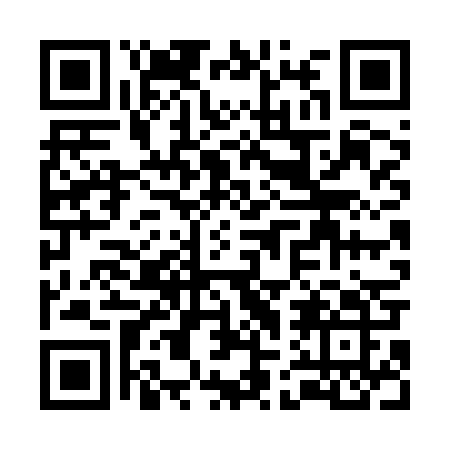 Prayer times for Stare Siedlisko, PolandWed 1 May 2024 - Fri 31 May 2024High Latitude Method: Angle Based RulePrayer Calculation Method: Muslim World LeagueAsar Calculation Method: HanafiPrayer times provided by https://www.salahtimes.comDateDayFajrSunriseDhuhrAsrMaghribIsha1Wed2:245:0312:385:488:1410:442Thu2:235:0112:385:498:1610:443Fri2:224:5912:385:508:1810:454Sat2:214:5712:385:518:1910:465Sun2:214:5512:375:538:2110:476Mon2:204:5312:375:548:2310:477Tue2:194:5112:375:558:2510:488Wed2:184:4912:375:568:2710:499Thu2:174:4712:375:578:2810:5010Fri2:174:4512:375:588:3010:5011Sat2:164:4312:375:598:3210:5112Sun2:154:4112:376:008:3410:5213Mon2:144:4012:376:018:3510:5314Tue2:144:3812:376:028:3710:5315Wed2:134:3612:376:038:3910:5416Thu2:124:3512:376:048:4110:5517Fri2:124:3312:376:058:4210:5618Sat2:114:3112:376:068:4410:5619Sun2:114:3012:376:078:4610:5720Mon2:104:2812:376:088:4710:5821Tue2:094:2712:376:098:4910:5822Wed2:094:2512:376:108:5010:5923Thu2:084:2412:386:108:5211:0024Fri2:084:2312:386:118:5311:0125Sat2:074:2112:386:128:5511:0126Sun2:074:2012:386:138:5611:0227Mon2:074:1912:386:148:5811:0328Tue2:064:1812:386:158:5911:0329Wed2:064:1712:386:159:0011:0430Thu2:064:1612:386:169:0211:0531Fri2:054:1512:396:179:0311:05